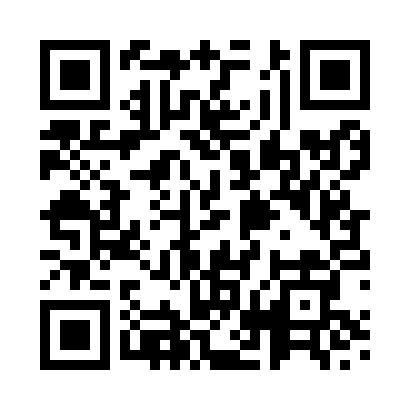 Prayer times for Prickwillow, Cambridgeshire, UKMon 1 Jul 2024 - Wed 31 Jul 2024High Latitude Method: Angle Based RulePrayer Calculation Method: Islamic Society of North AmericaAsar Calculation Method: HanafiPrayer times provided by https://www.salahtimes.comDateDayFajrSunriseDhuhrAsrMaghribIsha1Mon2:524:411:036:419:2411:132Tue2:524:421:036:419:2411:133Wed2:534:431:036:419:2311:134Thu2:534:431:036:409:2311:135Fri2:544:441:036:409:2211:136Sat2:544:451:036:409:2111:127Sun2:554:461:046:409:2111:128Mon2:554:471:046:399:2011:129Tue2:564:481:046:399:1911:1110Wed2:574:491:046:399:1811:1111Thu2:574:501:046:389:1811:1112Fri2:584:511:046:389:1711:1013Sat2:584:531:046:379:1611:1014Sun2:594:541:056:379:1511:0915Mon3:004:551:056:369:1411:0916Tue3:004:561:056:369:1311:0917Wed3:014:581:056:359:1111:0818Thu3:024:591:056:359:1011:0719Fri3:025:001:056:349:0911:0720Sat3:035:021:056:339:0811:0621Sun3:045:031:056:339:0611:0622Mon3:055:041:056:329:0511:0523Tue3:055:061:056:319:0411:0424Wed3:065:071:056:309:0211:0425Thu3:075:091:056:299:0111:0326Fri3:085:101:056:298:5911:0227Sat3:085:121:056:288:5811:0128Sun3:095:131:056:278:5611:0029Mon3:105:151:056:268:5511:0030Tue3:105:161:056:258:5310:5931Wed3:115:181:056:248:5110:58